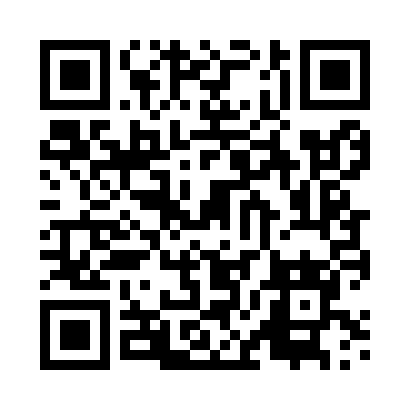 Prayer times for Makow, PolandMon 1 Apr 2024 - Tue 30 Apr 2024High Latitude Method: Angle Based RulePrayer Calculation Method: Muslim World LeagueAsar Calculation Method: HanafiPrayer times provided by https://www.salahtimes.comDateDayFajrSunriseDhuhrAsrMaghribIsha1Mon4:216:1612:445:127:139:012Tue4:186:1412:445:137:159:033Wed4:156:1212:445:147:169:064Thu4:136:1012:435:157:189:085Fri4:106:0712:435:167:209:106Sat4:076:0512:435:177:219:127Sun4:056:0312:425:197:239:148Mon4:026:0112:425:207:249:169Tue3:595:5912:425:217:269:1810Wed3:565:5712:425:227:289:2111Thu3:535:5512:415:237:299:2312Fri3:505:5212:415:247:319:2513Sat3:485:5012:415:257:329:2714Sun3:455:4812:415:267:349:3015Mon3:425:4612:405:277:359:3216Tue3:395:4412:405:287:379:3417Wed3:365:4212:405:297:399:3718Thu3:335:4012:405:307:409:3919Fri3:305:3812:395:317:429:4220Sat3:275:3612:395:327:439:4421Sun3:245:3412:395:347:459:4622Mon3:215:3212:395:357:479:4923Tue3:185:3012:395:367:489:5124Wed3:155:2812:385:377:509:5425Thu3:125:2612:385:387:519:5726Fri3:095:2412:385:397:539:5927Sat3:065:2212:385:407:5410:0228Sun3:035:2112:385:417:5610:0529Mon2:595:1912:385:417:5810:0730Tue2:565:1712:385:427:5910:10